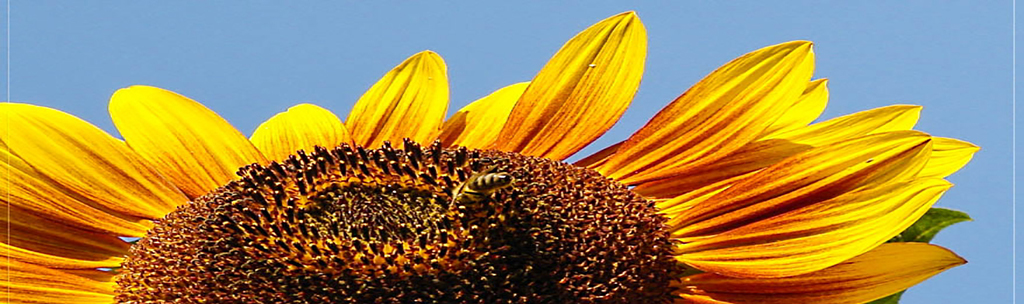 Республика Адыгея,                                                   ИНН           010706250471р-н Теучежский,                                                       ОГРН          314010701600019пгт Тлюстенхабль                                                      ОКПО         0190870133Тел. +7 918 33 55 335                                                ОКВЭД       51.21E-mail: tema101buk@mail.ruКоммерческое предложениеПредлагаю Вам :-Жмых подсолнечный с МД сырого протеина на АСВ 30% по цене 10,50 руб/кг. (ракушка/гранула).-Жмых подсолнечный с МД сырого протеина на АСВ 37% по цене 12,50руб/кг. (ракушка/гранула).-Шрот подсолнечный с МД сырого протеина на АСВ 30% по цене 11,00 руб/кг.-Шрот подсолнечный с МД сырого протеина на АСВ 37% по цене 15,50 руб/кг.-Жмых рапсовый с МД сырого протеина на АСВ 34% по цене 12,50руб/кг.-Подсолнечное масло в ассортименте от 70,00 руб/л
 Дополнительная информация по тел.:			     +7918 33 55 33 5 Артем Валерьевич.